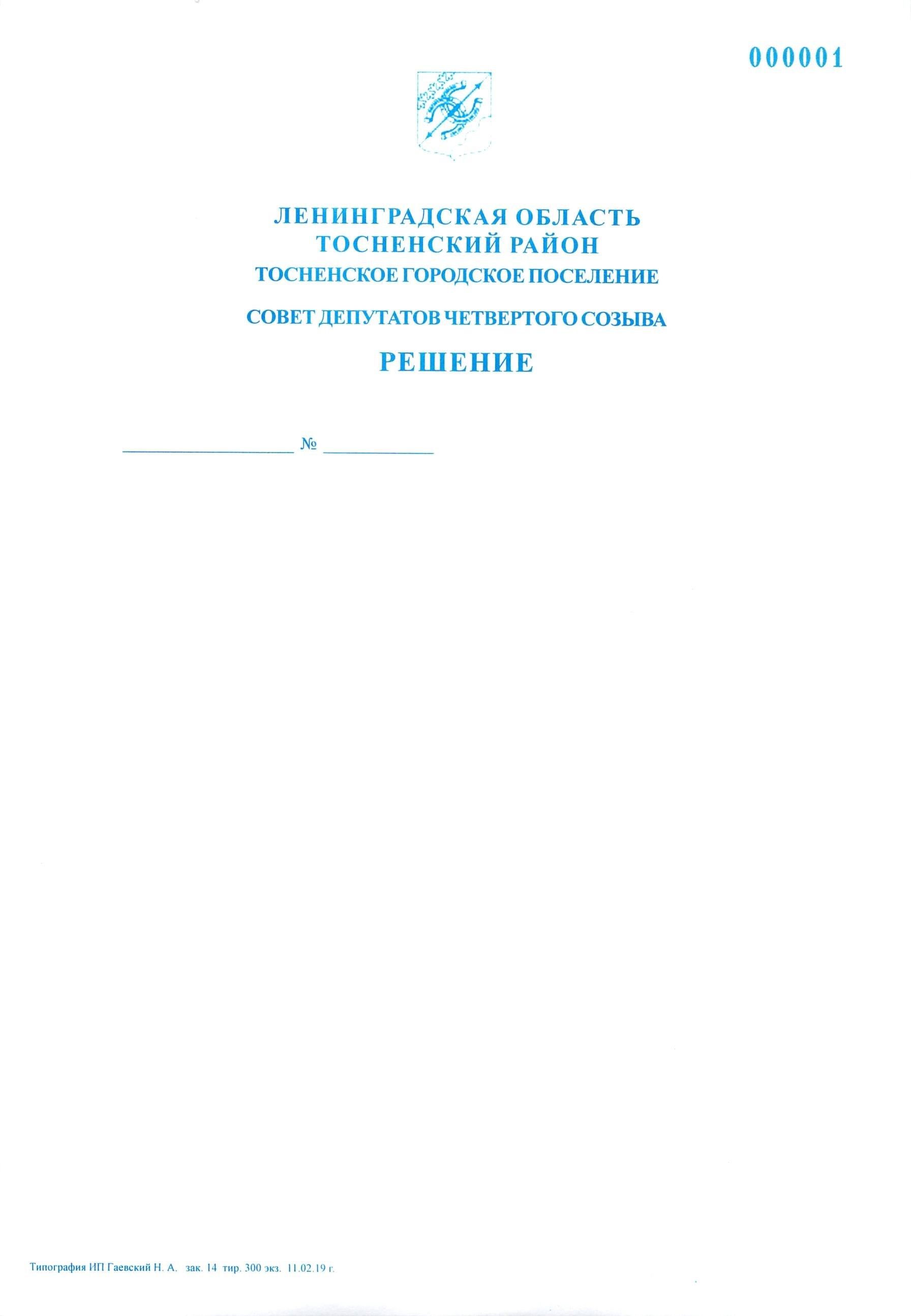 18.10.2022                             137Об утверждении Положения о порядке сообщения лицами, замещающими муниципальные должности,о возникновении личной заинтересованности при исполнении должностных обязанностей, которая приводит или может привести к конфликту интересов В соответствии с Федеральным законом от 25 декабря 2008 года № 273-ФЗ «О противодействии коррупции», Указом Президента Российской Федерации от 22 декабря 2015 года № 650 «О порядке сообщения лицами, замещающими отдельные государственные должности Российской Федерации, должности федеральной государственной службы, и иными лицами о возникновении личной заинтересованности при исполнении должностных обязанностей, которая приводит или может привести к конфликту интересов, и о внесении изменений в некоторые акты Президента Российской Федерации» совет депутатов Тосненского городского поселения Тосненского муниципального района Ленинградской областиРЕШИЛ:1. Утвердить Положение о порядке сообщения лицами, замещающими муниципальные должности, о возникновении личной заинтересованности при исполнении должностных обязанностей, которая приводит или может привести к конфликту интересов (приложение).2. Аппарату совета депутатов Тосненского городского поселения Тосненского муниципального района Ленинградской области обеспечить официальное опубликование и обнародование настоящего решения.3. Контроль за исполнением решения возложить на постоянную комиссию по местному самоуправлению и социальным вопросам совета депутатов Тосненского городского поселения Тосненского муниципального района Ленинградской области.Глава Тосненского городского поселения              			  А.Л. КанцеревДудрова Светлана Дмитриевна, 8 (81361) 332128 гаПриложениек решению совета депутатов Тосненского городского поселенияТосненского муниципального района Ленинградской области     18.10.2022         137от ___________№_______ПОЛОЖЕНИЕо порядке сообщения лицами, замещающими муниципальные должности, о возникновении личной заинтересованности при исполнении должностных обязанностей, которая приводит или может привести к конфликту интересов1. Настоящим Положением определяется порядок сообщения лицами, замещающими муниципальные должности, о возникновении личной заинтересованности при исполнении должностных обязанностей, которая приводит или может привести к конфликту интересов. 2. Лица, замещающие муниципальные должности, обязаны в соответствии с законодательством Российской Федерации о противодействии коррупции сообщать о возникновении личной заинтересованности при исполнении должностных обязанностей, которая приводит или может привести к конфликту интересов, а также принимать меры по предотвращению или урегулированию конфликта интересов. 3. Сообщение оформляется в письменной форме в виде уведомления о возникновении личной заинтересованности при исполнении должностных обязанностей, которая приводит или может привести к конфликту интересов (далее – уведомление), согласно приложению к настоящему Положению.Уведомление должно содержать сведения о причинах возникновения конфликта интересов, а также мерах, предпринятых в целях его предотвращения и урегулирования. К уведомлению могут прилагаться имеющиеся материалы, подтверждающие суть изложенного в уведомлении. 4. Уведомление рассматривает постоянная комиссия по местному самоуправлению и социальным вопросам совета депутатов Тосненского городского поселения Тосненского муниципального района Ленинградской области (далее – комиссия). 5. Комиссия осуществляет свою работу в порядке, установленном Положением о постоянных комиссиях совета депутатов Тосненского городского поселения Тосненского района Ленинградской области, утвержденным решением совета депутатов Тосненского городского поселения Тосненского района Ленинградской области от 10.02.2006 № 24, с последующими изменениями с учетом особенностей, установленных настоящим Положением.6. Решение о проведении заседания комиссии в целях рассмотрения уведомления принимается в порядке, предусмотренном Положением о постоянных комиссиях совета депутатов Тосненского городского поселения Тосненского района Ленинградской области, утвержденным решением совета депутатов Тосненского городского поселения Тосненского района Ленинградской области от 10.02.2006 № 24, с последующими изменениями, при этом уведомление подлежит рассмотрению не позднее 30 календарных дней со дня, следующего за днем направления уведомления.Комиссия имеет право получать в установленном порядке от лица, замещающего муниципальную должность, направившего уведомление, пояснения по изложенным в них обстоятельствам и направлять в установленном законом порядке запросы в органы государственной власти, органы местного самоуправления муниципальных образований и заинтересованные организации. Лицо, подавшее уведомление, вправе присутствовать на заседании комиссии и давать пояснения. В случае, если комиссия рассматривает уведомление одного из членов комиссии, указанный член комиссии не имеет права голоса при принятии решения, предусмотренного подпунктами 1-3 пункта 7 настоящего Положения. 7. По результатам рассмотрения уведомлений, принимается одно из следующих решений: 1) признать, что при исполнении должностных обязанностей лицом, направившим уведомление, конфликт интересов отсутствует; 2) признать, что при исполнении должностных обязанностей лицом, направившим уведомление, личная заинтересованность приводит или может привести к конфликту интересов; 3) признать, что лицом, направившим уведомление, не соблюдались требования об урегулировании конфликта интересов. 8.  В случае принятия решения, предусмотренного подпунктом 2 пункта 7 настоящего Положения, в соответствии с законодательством Российской Федерации, комиссия принимает меры или обеспечивает принятие мер по предотвращению или урегулированию конфликта интересов либо рекомендует лицу, направившему уведомление, принять такие меры. 9. В случае принятия решения, предусмотренного подпунктом 3 пункта 7 настоящего Положения, председатель комиссии уведомляет о нем совет депутатов Тосненского городского поселения Тосненского муниципального района Ленинградской области и должностное лицо или организации, уполномоченные применять меры юридической ответственности, предусмотренные законодательством Российской Федерации.УВЕДОМЛЕНИЕо возникновении личной заинтересованности при исполнении должностных обязанностей, которая приводит или может привести к конфликту интересовСообщаю о возникновении у меня личной заинтересованности при исполнении должностных обязанностей, которая приводит или может привести к конфликту интересов (нужное подчеркнуть). Обстоятельства, являющиеся основанием возникновения личной заинтересованности:______________________________________________________________________ ___________________________________________________________________________ Должностные обязанности, на исполнение которых влияет или может повлиять личная заинтересованность: __________________________________________________ __________________________________________________________________________ Предлагаемые меры по предотвращению или урегулированию конфликта интересов:___________________________________________________________________ ___________________________________________________________________________ ___________________________________________________________________________ Намереваюсь (не намереваюсь) лично присутствовать при рассмотрении настоящего уведомления (нужное подчеркнуть). «_____»_____________20____г.   ___________________        ___________________Приложение  к Положению о порядке сообщения лицами, замещающими муниципальные должности, о возникновении личной заинтересованности при исполнении должностных обязанностей, которая приводит или может привести к конфликту интересовПредседателю постоянной комиссии по местному самоуправлению и социальным вопросам совета депутатов Тосненского городского поселения Тосненского муниципального района Ленинградской области _____________________________________ (ФИО, наименование замещаемоймуниципальной должности)(расшифровка подписи                                       направляющего уведомление) (расшифровка подписи)